Equipment Request FormProject Manager Name 									 	Department/Affiliation 			 USF Status 						USF Email 						Phone Number 				Have you had a consultation? 	 Yes  No 	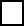 If “No” please request a consultation through the consultation request page.Additional Equipment UsersName 					Department					USF Email 				Phone Number 				U Number 				USF Status 					Name 					Department 					USF Email 				Phone Number 				U Number 				USF Status					Artec Eva     Artec Spider     Faro Arm     Faro Focus     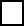 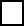 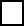 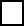 Photogrammetry      Drone  ActivTable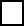 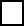 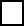 Have you and/ equipment users been trained on the equipment?     Yes     NoIf “No” please request training through the training request page.Date of Checkout 				Date of Return 					NOTE: Only the Project Manager or registered users are able to physically sign in and out the equipment.Project Location 											Please list all cities and countries where the equipment will be used as well as the travel dates.Project Abstract (100-150 words describing the general nature of your project and research question) 